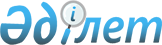 Қызылорда облысы Қазалы аудандық мәслихатының 2020 жылғы 25 желтоқсандағы № 547 "2021-2023 жылдарға арналған Аранды ауылдық округінің бюджеті туралы" шешіміне өзгерістер енгізу туралыҚызылорда облысы Қазалы аудандық мәслихатының 2021 жылғы 9 желтоқсандағы № 163 шешімі
      Қызылорда облысы Қазалы аудандық мәслихаты ШЕШТІ:
      1. Қызылорда облысы Қазалы аудандық мәслихатының "2021-2023 жылдарға арналған Аранды ауылдық округінің бюджеті туралы" 2020 жылғы 25 желтоқсандағы № 547 шешіміне (Нормативтік құқықтық актілерді мемлекеттік тіркеу тізілімінде № 7989 болып тіркелген) мынадай өзгерістер енгізілсін:
      1-тармақ жаңа редакцияда жазылсын:
      "1. 2021-2023 жылдарға арналған Аранды ауылдық округінің бюджеті 1, 2, 3 - қосымшаларға сәйкес, оның ішінде 2021 жылға мынадай көлемдерде бекітілсін:
      1) кірістер – 72058 мың теңге, оның ішінде:
      салықтық түсімдер – 2423 мың теңге;
      салықтық емес түсімдер – 17 мың теңге;
      трансферттер түсімдері – 69618 мың теңге;
      2) шығындар – 72656,8 мың теңге;
      3) таза бюджеттік кредиттеу – 0;
      бюджеттік кредиттер – 0;
      бюджеттік кредиттерді өтеу – 0;
      4) қаржы активтерімен операциялар бойынша сальдо – 0;
      қаржы активтерін сатып алу – 0;
      мемлекеттің қаржы активтерін сатудан түсетін түсімдер – 0;
      5) бюджет тапшылығы (профициті) – -598,8 мың теңге;
      6) бюджет тапшылығын қаржыландыру (профицитті пайдалану) – 598,8 мың теңге.".
      Көрсетілген шешімнің 1-қосымшаcы осы шешімнің қосымшаcына сәйкес жаңа редакцияда жазылсын.
      2. Осы шешім 2021 жылғы 1 қаңтардан бастап қолданысқа енгізіледі. 2021 жылға арналған Аранды ауылдық округінің бюджеті
					© 2012. Қазақстан Республикасы Әділет министрлігінің «Қазақстан Республикасының Заңнама және құқықтық ақпарат институты» ШЖҚ РМК
				
      Қазалы аудандық мәслихатының хатшысы 

Б.Жарылқап
Қазалы аудандық мәслихатының2021 жылғы "09" желтоқсандағы№ 163 шешіміне қосымшаҚазалы аудандық мәслихатының2020 жылғы 25 желтоқсандағы№ 547 шешіміне 1-қосымша
Санаты
Санаты
Санаты
Санаты
Сомасы, мың теңге
Сыныбы
Сыныбы
Сыныбы
Сомасы, мың теңге
Кіші сыныбы
Кіші сыныбы
Сомасы, мың теңге
Атауы
Сомасы, мың теңге
1. Кірістер
72058
1
Салықтық түсімдер
2423
01
Табыс салығы
100
2
Жеке табыс салығы
100
04
Меншiкке салынатын салықтар
2323
1
Мүлiкке салынатын салықтар
107
3
Жер салығы
127
4
Көлiк құралдарына салынатын салық
2089
2
Салықтық емес түсімдер
17
01
Мемлекеттік меншіктен түсетін кірістер
17
5
Мемлекет меншігіндегі мүлкті жалға беруден түсетін кірістер
17
4
Трансферттердің түсімдері
69618
02
Мемлекеттiк басқарудың жоғары тұрған органдарынан түсетiн трансферттер
69618
3
Аудандардың (облыстық маңызы бар қаланың) бюджетінен трансферттер
69618
Функционалдық топ
Функционалдық топ
Функционалдық топ
Функционалдық топ
Бюджеттік бағдарламалардың әкiмшiсi
Бюджеттік бағдарламалардың әкiмшiсi
Бюджеттік бағдарламалардың әкiмшiсi
Бағдарлама
Бағдарлама
Атауы
2. Шығындар
72656,8
1
Жалпы сипаттағы мемлекеттiк қызметтер
32351
124
Аудандық маңызы бар қала, ауыл, кент, ауылдық округ әкімінің аппараты
32351
001
Аудандық маңызы бар қала, ауыл, кент, ауылдық округ әкімінің қызметін қамтамасыз ету жөніндегі қызметтер
32351
6
Әлеуметтiк көмек және әлеуметтiк қамсыздандыру
3074
124
Аудандық маңызы бар қала, ауыл, кент, ауылдық округ әкімінің аппараты
3074
003
Мұқтаж азаматтарға үйде әлеуметтік көмек көрсету
3074
7
Тұрғын үй-коммуналдық шаруашылық
10449
124
Аудандық маңызы бар қала, ауыл, кент, ауылдық округ әкімінің аппараты
2626
014
Елді мекендерді сумен жабдықтауды ұйымдастыру
2626
124
Аудандық маңызы бар қала, ауыл, кент, ауылдық округ әкімінің аппараты
7823
008
Елді мекендердегі көшелерді жарықтандыру
3222
009
Елді мекендердің санитариясын қамтамасыз ету
729
011
Елді мекендерді абаттандыру мен көгалдандыру
3872
8
Мәдениет, спорт, туризм және ақпараттық кеңістiк
25640
124
Аудандық маңызы бар қала, ауыл, кент, ауылдық округ әкімінің аппараты
25640
006
Жергілікті деңгейде мәдени-демалыс жұмысын қолдау
25640
12
Көлiк және коммуникация
1103
124
Аудандық маңызы бар қала, ауыл, кент, ауылдық округ әкімінің аппараты
1103
013
Аудандық маңызы бар қалаларда, ауылдарда, кенттерде, ауылдық округтерде автомобиль жолдарының жұмыс істеуін қамтамасыз ету
1103
15
Трансферттер
39,8
124
Аудандық маңызы бар қала, ауыл, кент, ауылдық округ әкімінің аппараты
39,8
048
Пайдаланылмаған (толық пайдаланылмаған) нысаналы трансферттерді қайтару
39,8
3. Таза бюджеттік кредиттеу
0
Бюджеттік кредиттер
0
Бюджеттік кредиттерді өтеу
0
4. Қаржы активтері мен операциялар бойынша сальдо
0
Қаржыактивтерінсатыпалу
0
Мемлекеттің қаржы активтерін сатудан түсетін түсімдер
0
5. Бюджет тапшылығы (профициті)
-598,8
6.Бюджет тапшылығын қаржыландыру (профицитін пайдалану)
598,8
8
Бюджет қаражаттарының пайдаланылатын қалдықтары
598,8
01
Бюджет қаражаты қалдықтары
598,8
1
Бюджет қаражатының бос қалдықтары
598,8